Biografia de Eduardo BolsonaroEduardo Bolsonaro é um jovem deputado federal pelo estado de São Paulo filiado ao Partido Social Liberal (PSL). Filho do também político JairBolsonaro e de Rogéria Nantes, Eduardo possui quatro irmãos, são eles: Flávio, Carlos, Renan e Laura.Entrou na política em 2014, após vencer o pleito de deputado federal com mais de 82 mil votos. Além disso, usa as redes sociais (Instagram, Twitter e Facebook) para propagar suas ideias e apoiar as ideologias do pai.Na vida política sempre defende pautas como redução da carga tributária, a valorização da família e a diminuição da maioridade penal. Já na vida pessoal tem que lidar com algumas polêmicas, como a que envolve a ex-namorada Patrícia Lélis.A seguir você pode ficar por dentro de todos os detalhes com relação ao Eduardo Bolsonaro. Formação, vida política e vida pessoal são alguns dos temas abordados nesse artigo. Confira agora mesmo!Formação de Eduardo BolsonaroNos colégios Batista e Palas, Eduardo Bolsonaro concluiu o ensino fundamental e médio. Após esse período, tornou-se graduado em Direito pela Universidade Federal do Rio de Janeiro (UFRJ) entre 2003 e 2008. Durante esse tempo, em 2006, passou uma temporada de um ano na Universidade de Coimbra.Depois de se formar em Direito, Eduardo Bolsonaro passou na Ordem de Advogados do Brasil (OAB) e é inscrito na seccional carioca. Já em 2016 começou uma especialização em economia liberal (Escola Austríaca), uma pós-graduação pelo Instituto Mises.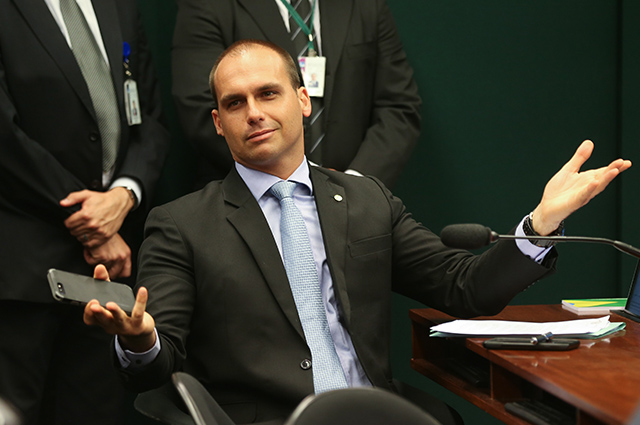 Eduardo Bolsonaro é o terceiro filho de Jair Bolsonaro (Foto: depositphotos)No entanto, antes disso passou em um concurso público para a Polícia Federal, em 2009. Mas só em 2010 foi empossado no cargo e inicialmente lotado em Rondônia, na fronteira com a Bolívia. Por lá, ficou em torno de seis meses e logo foi remanejado. Foi então que o o carioca passou a trabalhar em Guarulhos, São Paulo.Em ambas regiões, o policial federal trabalhou como escrivão até que elegeu-se como deputado federal pela Capital Paulista. Desde 2015 Eduardo está no cargo público defendendo diversas bandeiras já conhecidas nas próprias campanhas e nas do pai, Jair Bolsonaro.Vida políticaComo já mencionado, a vida política do Eduardo Bolsonaro iniciou em 2014quando tentou pela primeira vez um cargo na Câmara de Deputados. E com 82.224 votos elegeu-se como deputado federal no estado de São Paulo.Com isso, especialistas afirmam que Eduardo é o braço da família Bolsonaro na Capital Paulista. Isso porque, o pai Jair Bolsonaro é deputado federal pelo Rio de Janeiro, enquanto os irmãos Flávio e Carlos são deputado estadual e vereador, respectivamente, também pelo Rio. Além disso, a mãe Rogéria também já foi vereadora pela Cidade Fluminense nos anos 90.Todos eles trabalham com pautas semelhantes dentro de suas esferas.Defendem uma agenda conservadora, por isso são contra o casamento entre pessoas do mesmo sexo e contra o aborto. Além disso, trabalham com o intuito de diminuir a maioridade penal.Também são contra a política de cotas raciais e por tudo isso se alinham com pensamentos e ideologias de direita. Já com relação ao partido político, iniciou o mandato pelo Partido Social Cristão (PSC), mas em 2018 trocou para o Partido Social Liberal (PSL).Veja também: Biografia de BolsonaroProjetos de leiAlém de se posicionar contra a Política de Cotas, o aborto e o casamento entre pessoas do mesmo sexo, Eduardo Bolsonaro também possui outras pautas que causam polêmicas. Por exemplo, um dos projetos de sua autoria é criminalizar o comunismo.De acordo com a Agência Câmara Notícias, a criminalização do comunismo é uma medida que está prevista no Projeto de Lei 5358/16. Segundo Eduardo, pessoas que distribuem propaganda com o símbolo da foice e do martelo ou que fazem apologia aos regimes desse tipo de sistema devem ser responsabilizadas.Nesses casos, o texto do deputado federal de São Paulo recomenda uma pena prevista para reclusão de um a três anos e multa. Para justificar o projeto, Eduardo Bolsonaro afirma que os regimes comunistas mataram mais de 100 milhões de pessoas no mundo e por isso o considera uma ameaça.Além desse projeto, Eduardo é autor de outro que tenta “instituir a possibilidade de embarque armado em aeronaves civis“. Apesar de apresentados, os projetos ainda não foram aceitos. Mas ainda com relação ao porte de armas, o deputado também luta contra o desarmamento da população.Posicionamentos na Câmara de DeputadosNa Câmara de Deputados, Eduardo Bolsonaro já se colocou a favor do projeto anticorrupção criado pelo Ministério Público, chamado de 10 Medidas Contra a Corrupção. Além disso, foi contrário a proposta de anistia do caixa 2, que visava absolvição aos crimes de corrupção.Também se colocou favorável ao processo de impeachment de Dilma Rousseff. Já no governo de Michel Temer, votou a favor da PEC do Teto de Gastos Públicos e se posicionou favorável à Reforma Trabalhista. Além de ter votado a favor do processo que pedia a abertura de investigação de Temer.Vida pessoalNascido em 10 de julho de 1984, no Rio de Janeiro, Eduardo Bolsonaro é o terceiro filho do casamento entre Jair Bolsonaro e Rogéria Nantes. Dessa união nasceram também Flávio Bolsonaro e Carlos Bolsonaro.No segundo casamento do pai com Ana Cristina Valle, veio outro irmão chamado de Jair Renan Bolsonaro. Atualmente, após a terceira união do pai com Michelle de Paula Firmo Reinaldo, a família aumentou com a chegada de Laura.Ainda não é casado e se diz seguidor da Igreja Batista. Por ser muito alto, muitos questionam sua altura que é de 1,89. Sempre gostou muito de esportes, como correr, surfar e andar de skate.Patrícia Lelis e Eduardo BolsonaroEm 2018 Eduardo Bolsonaro foi denunciado pela procuradora-geral Raquel Dodge por ameaça a jornalista e suposta ex-namorada do deputado, Patrícia Lelis. Segundo a denúncia, Eduardo teria ameaçado Patrícia através de um aplicativo de celular chamado de Telegram em 2017.Com prints feitos pela vítima, as ameaças teriam surgido após ela ter negado um relacionamento com o político. Apesar de Eduardo Bolsonaro afirmar que não proferiu as ameaças, a denúncia segue correndo na justiça.Relação com o pai Jair BolsonaroA relação entre Eduardo Bolsanaro e o pai Jair Bolsonaro é uma das melhores, pelo menos é o que transparece em publicações de ambos na internet. Nas redes sociais, os políticos demonstram respeito e carinho um pelo outro.Em 2018 essas demonstrações foram ainda mais intensas, devido a candidatura de Jair Bolsonaro à Presidência da República. Além disso, intensificaram logo após o atentado contra o presidenciável do PSL.